		Sharm El SheikhDIRECT CHARTER FLIGHTSEASTER PACKAGE 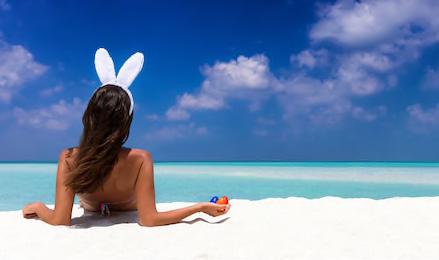 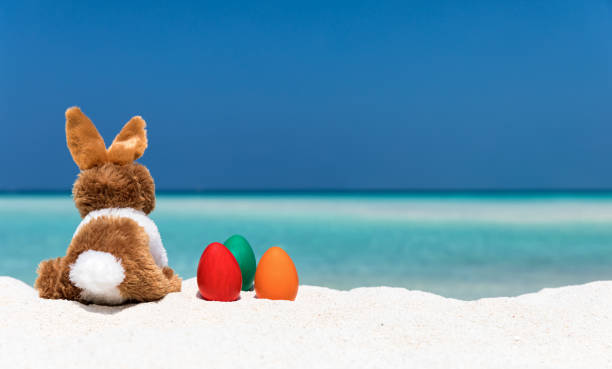                                                                                                    EASTER SPECIAL PROMOTION1ST CHD $320  1ST CHD $3201st CHD $320   Schedule	Index:	Sgl: Single / Dbl: Double / Tpl: TripleFor precise schedule, please refer to www.travelbooklb.com*Charter flight schedule/ timing is subject to change without prior notice**Some flights are subject to SUPPLEMENT PAYMENT CONDITIONS:	$300 down payment upon reservation (non-refundable in any case)75% payment is required for all bookings done within 15 days prior to departureBalance upon delivering of travel documentsSoft All Inclusive: Breakfast / Lunch / Dinner / Soft DrinksPremium/Hard All Inclusive: Breakfast / Lunch / Dinner / Soft Drinks / Alcohol CANCELLATION POLICY:	Deposit of $300 paid upon reservation : NON – REFUNDABLEOnce booked the CHARTER TICKET is NON REFUNDABLEDuring peak seasons & holidays, some hotels may be 100% nonrefundable once booked15 days or less prior to Departure: 100% of the total amountTicket name change is possible subject to $50 charges per person SPECIAL ROOM REQUESTS:	Where Special Requests E.g.: Room locations, Interconnecting /Adjacent rooms, Double/Twin beds, Smoking rooms & nonsmoking rooms etc. are an important factor in the choice of holiday, please advise us when the booking is made. We will pass on your request to the hotel but cannot guarantee that it will be accommodated. Notes:	Above rates are subject to change without prior noticeInfants: (0-2 years) pays $ 100.00Prices of children under 12 years old are applicable when sharing their parent’s roomTriple rooms are double + Extra bedImportant Notes:No meal on boardEgypt Entry Visa is required for Lebanese passport holders (between 16 and 49.9 years old)Passport must be valid 3 months prior to return date (Egypt) & 6 months (Turkey)Timings are subject to change without prior notice. Please check flight status 24 hours prior to your departure date.Flight operation is the airline's responsibility and as per each airline policy & procedure including irregularities such as delays and change of timing and aircraftChoosing NOT to have the Travel insurance, will be under your full responsibilitySelection of hotel is strictly the passenger choice. We provide recommendations onlyIn case on inquiries and/or service related matters, passengers are kindly requested to contact the agency they booked from.Rates includeRates includeRates do not include         NON REFUNDABLE Airline ticket Beirut/ Sharm el sheikh/ Beirut         Travel Insurance : $10 ( Obligatory)         Travel Insurance : $10 ( Obligatory)         Airport taxes          Personal Expenses          Personal Expenses          Roundtrip airport transfer in Sharm El Sheikh at one of the below hotels         Optional Tours         Optional Tours         03, 04, 05, 06 or 07 (or can be customized) nights hotel accommodation         Selected flights are subject to … $ supplement **         Selected flights are subject to … $ supplement **         Nightly show at the hotel         Meals as specified         Assistance by our representatives          SECURITY APPROVAL /  Visa upon arrival for Lebanese passports holders **Travelbook is the Exclusive Agent in Lebanon to sell & promote the following properties:FREE SHUTTLE TO SOHO SQUAREFREE SHUTTLE TO SOHO SQUARE-          Royal SavoyDISCOUNT CARDS @ SOHO SQUAREDISCOUNT CARDS @ SOHO SQUARE-          Savoy DISCOUNT CARDS @ SOHO SQUAREDISCOUNT CARDS @ SOHO SQUARE-          SierraFREE BOWLING GAME & 1 HOUR ICE SKATING FOR SIERRA GUESTSFREE BOWLING GAME & 1 HOUR ICE SKATING FOR SIERRA GUESTS-          Grand oasisFREE BOWLING GAME & 1 HOUR ICE SKATING FOR SIERRA GUESTSFREE BOWLING GAME & 1 HOUR ICE SKATING FOR SIERRA GUESTS-          Marina Sharm (EX-Helnan Marina)FREE BOWLING GAME & 1 HOUR ICE SKATING FOR SIERRA GUESTSFREE BOWLING GAME & 1 HOUR ICE SKATING FOR SIERRA GUESTS-          Cataract Layaline & Cataract ResortFREE CUTURAMA TOURFREE CUTURAMA TOUR-          Oriental Rivoli*FOR SAVOY & ROYAL SAVOY GUESTS**FOR SAVOY & ROYAL SAVOY GUESTS*-          MazarDEPARTURES 13 & 20 APRILDEPARTURES 13 & 20 APRILDEPARTURES 13 & 20 APRILDEPARTURES 13 & 20 APRILDEPARTURES 9 & 16 APRILDEPARTURES 9 & 16 APRILDEPARTURES 9 & 16 APRILDEPARTURES 9 & 16 APRILDEPARTURES 13 & 20 APRILDEPARTURES 13 & 20 APRILDEPARTURES 13 & 20 APRILDEPARTURES 13 & 20 APRILDEPARTURES 9 & 16 APRILDEPARTURES 9 & 16 APRILDEPARTURES 9 & 16 APRILDEPARTURES 9 & 16 APRILMARINA SHARMAREAMEALSDURATIONTRIPLEDOUBLESINGLE2nd CHDTRIPLEDOUBLESINGLE2nd CHD(Ex HELNAN MARINA)NAAMA BAYBB3 NIGHTSN/A366424N/AN/A444512N/APROMO ROOM4 NIGHTSN/A399475N/AN/A483571N/AAdults double & single only7 NIGHTSN/A494626N/AN/A593748N/ASAI3 NIGHTSN/A399475N/AN/A494588N/A4 NIGHTSN/A441542N/AN/A546672N/A7 NIGHTSN/A567743N/AN/A704924N/ASUPERIOR ROOMSBB3 NIGHTS393399475336471477563408Adults double & single only4 NIGHTS4334415423575175256384337 NIGHTS552567743420652667865505SAI3 NIGHTS4244315253525195256384314 NIGHTS4754836093785805887394627 NIGHTS6266418614577627771042557DEPARTURES 13 & 20 APRILDEPARTURES 13 & 20 APRILDEPARTURES 13 & 20 APRILDEPARTURES 13 & 20 APRILDEPARTURES 9 & 16 APRILDEPARTURES 9 & 16 APRILDEPARTURES 9 & 16 APRILDEPARTURES 9 & 16 APRILDEPARTURES 13 & 20 APRILDEPARTURES 13 & 20 APRILDEPARTURES 13 & 20 APRILDEPARTURES 13 & 20 APRILDEPARTURES 9 & 16 APRILDEPARTURES 9 & 16 APRILDEPARTURES 9 & 16 APRILDEPARTURES 9 & 16 APRILNAAMA BAY PROMENADE(Ex MARRIOTT) AREAMEALSDURATIONTRIPLEDOUBLESINGLE2nd CHDTRIPLEDOUBLESINGLE2nd CHDMOUNTAIN SIDENAAMA BAYAI3 NIGHTS3994185093454735405724084 NIGHTS4554665883705186096514337 NIGHTS592611824442655814887505BEACH SIDE3 NIGHTSTBATBATBATBATBATBATBATBA4 NIGHTSTBATBATBATBATBATBATBATBA7 NIGHTSTBATBATBATBATBATBATBATBASPECIAL PROMO DEPARTURES 13 APRSPECIAL PROMO DEPARTURES 13 APRSPECIAL PROMO DEPARTURES 13 APRSPECIAL PROMO DEPARTURES 13 APRSPECIAL PROMO DEPARTURES 13 APRSPECIAL PROMO DEPARTURES 13 APRSPECIAL PROMO DEPARTURES 13 APRSPECIAL PROMO DEPARTURES 13 APRSPECIAL PROMO DEPARTURES 13 APRSPECIAL PROMO DEPARTURES 13 APRSPECIAL PROMO DEPARTURES 13 APRSPECIAL PROMO DEPARTURES 13 APRSPECIAL PROMO DEPARTURES 13 APRSPECIAL PROMO DEPARTURES 13 APRSPECIAL PROMO DEPARTURES 13 APRSPECIAL PROMO DEPARTURES 13 APRHOTEL NAMEAREAMEALSDURATIONTRIPLEDOUBLESINGLE2nd CHDMAZARSHARKS BAYBB3 NIGHTS299313355290Departures 13 & 20 AprDepartures 13 & 20 AprDepartures 13 & 20 AprDepartures 13 & 20 AprDepartures 9 & 16Departures 9 & 16Departures 9 & 16Departures 9 & 1650$ DISCOUNT FOR EARLY BOOKING ON THE BELOW HOTELS50$ DISCOUNT FOR EARLY BOOKING ON THE BELOW HOTELS50$ DISCOUNT FOR EARLY BOOKING ON THE BELOW HOTELS50$ DISCOUNT FOR EARLY BOOKING ON THE BELOW HOTELSDepartures 13 & 20 AprDepartures 13 & 20 AprDepartures 13 & 20 AprDepartures 13 & 20 AprDepartures 9 & 16Departures 9 & 16Departures 9 & 16Departures 9 & 16HOTEL NAMEAREAMEALSDURATIONTRIPLEDOUBLESINGLE2nd CHDTRIPLEDOUBLESINGLE2nd CHDCATARACTNAAMA BAYSAI3 NIGHTS3994074483664544605014192nd CHD (2-5.99) $3204 NIGHTS4264354893804794875424337 NIGHTS502517612421554569665474ZORIENTAL RIVOLINAAMA BAYSAI3 NIGHTS4144204773734664735294254 NIGHTS4434525273894965045804417 NIGHTS531546678436584599731488LIDONAAMA BAYSAI3 NIGHTS4684755444055215275964584 NIGHTS5125216134285655736664817 NIGHTS645659821498697712874550Departures 13 & 20 AprDepartures 13 & 20 AprDepartures 13 & 20 AprDepartures 13 & 20 AprDepartures 9 & 16Departures 9 & 16Departures 9 & 16Departures 9 & 16Departures 13 & 20 AprDepartures 13 & 20 AprDepartures 13 & 20 AprDepartures 13 & 20 AprDepartures 9 & 16Departures 9 & 16Departures 9 & 16Departures 9 & 16HOTEL NAMEAREAMEALSDURATIONTRIPLEDOUBLESINGLE2nd CHDTRIPLEDOUBLESINGLE2nd CHDGRAND OASISSOHOPAI3 NIGHTS509516579443562568631496Pool view rooms supplement $10 P.P.P.NPool view rooms supplement $10 P.P.P.N4 NIGHTS557565649468609617701521Sea view rooms supplement $15 P.P.P.NSea view rooms supplement $15 P.P.P.N7 NIGHTS6987138605447517659125962nd CHD (2-5.99) $3002nd CHD (2-5.99) $300SIERRASOHO PAI3 NIGHTSN/A589684N/AN/A642736N/A4 NIGHTSN/A659785N/AN/A712838N/A*Triple & 2nd Chd are accommodated in family rooms*Triple & 2nd Chd are accommodated in family rooms7 NIGHTSN/A8701091N/AN/A9231143N/APool view rooms supplement $15 per person per nightSOHO PAI3 NIGHTS599605N/A491651657N/A544Connecting room supplement $10 per person per nightConnecting room supplement $10 per person per nightConnecting room supplement $10 per person per night4 NIGHTS672680N/A529725733N/A582Deluxe room supplement $10 per person per nightDeluxe room supplement $10 per person per night7 NIGHTS893907N/A643945960N/A695SAVOYSOHOBB3 NIGHTS5675736684766206267205284 NIGHTS630638764508683691817561Pool view rooms supplement $15 per person per nightPool view rooms supplement $15 per person per night7 NIGHTS81983410546068728861107658Sea view rooms supplement $30 per person per nightSea view rooms supplement $30 per person per nightSAI3 NIGHTS714720815560767773867612UHAI suppl. $20 per person per nightUHAI suppl. $20 per person per night4 NIGHTS8198279536138728801006666(on top & above USAI room rate)7 NIGHTS113411491369774118712011422826